Reazione di saponificazionela  reazione di saponificazione è una reazione di idrolisi (scissione) alcalina ed è irreversibile (i prodotti formati non reagiscono tra di loro per dare le sostanze di partenza).Il sapone si ottiene facendo reagire grassi (o lipidi)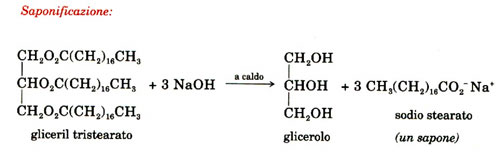  con un idrossido (ad esempio la soda caustica NaOH). I grassi possono essere di origine animale o vegetale; questi ultimi sono generalmente chiamati oli. I trigliceridi, esteri del glicerolo, costituiscono una parte importante degli oli vegetali e dei grassi animali; essi sono formati da tre acidi grassi a lunga catena, che reagiscono con la soda secondo la reazionetrigliceridi + idrossido di sodio (aq)  –> sapone + glicerolo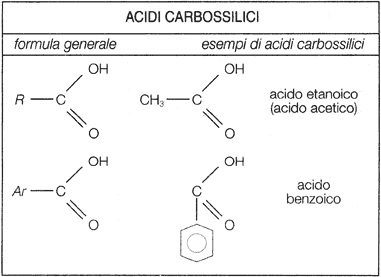 Il sapone è generalmente un sale di sodio o di potassio di un acido carbossilico alifatico a catena lunga, caratterizzato da una testa polare idrofila e una coda apolare idrofoba:Il sapone è dunque un sale ottenuto da un acido debole (il trigliceride) e una base forte (ad esempio la soda). 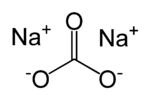 Come tale subisce idrolisi basica, la quale dà luogo a una soluzione con prevalenza di ioni OH¯. L’acqua saponata ha infatti un pH leggermente basico di circa 8,5.Sali provenienti da acidi deboli e basi forti: idrolisi basica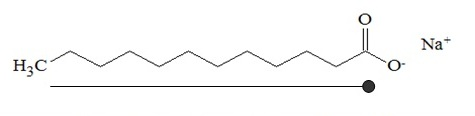 Mentre la parte idrofoba del sapone si scioglie nel grasso, la parte idrofila è solubile nell’acqua. Di conseguenza le code idrofobe circondano le parti di grasso presenti (ad esempio su una macchia) sciogliendosi nella sua massa e formando tante micelle:Dato che tutte le teste delle molecole di sapone hanno una carica negativa, la repulsione elettrostatica impedisce alle micelle di riaggregarsi e stabilizza l’emulsione acquosa. In questo modo lo sporco, racchiuso all’interno delle micelle, può essere isolato e allontanato consentendo l’azione detergente.La qualità di un sapone dipende anzitutto dalla combinazione dei lipidi usati, che possono essere oli insaturi – generalmente liquidi a temperatura ambiente – o grassi saturi – generalmente solidi a temperatura ambiente. Ad esempio, per ottenere un sapone sodico si calcola la quantità di olio/grasso e di soda caustica NaOH, il cui dosaggio è determinato dalla natura e dalla massa dei lipidi scelti.Una miscela bilanciata di lipidi produce un ottimo sapone; è bene miscelare i grassi satuti con gli oli insaturi: i primi danno un sapone compatto e resistente, mentre i secondi lo rendono elastico e piacevole al tatto. Gli unici lipidi insaturi che producono un sapone molto compatto dopo un’adeguata stagionatura sono quelli  contenuti nell’olio di oliva. Per determinare la quantità di soda caustica occorre tener conto del coefficiente di saponificazione, che corrisponde alla quantità di soda caustica necessaria per saponificare un grammo di un dato lipide; per trasformare completamente un lipide in sapone si moltiplica il coefficiente di saponificazione di quel lipide per la sua massa espressa in grammi. 